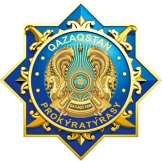 Уважаемые жители Акмолинской области!Если вы или ваши знакомые располагают сведениями о фактах и обстоятельствах, создающих опасность для людей, о нарушениях общественной безопасности или иной информацией о месте нахождения подозреваемых лиц и предметов в общественных местах, вы можете сообщить об этом в прокуратуру Акмолинской области по номеру           8-716-2-40-29-08. Анонимность гарантируем. 	Құрметті Ақмола облысының тұрғындары!Егер сіздер немесе сіздің жақындарыңыз азаматтардың өмірі мен денсаулығына, қоғамдық қауіпсіздіктің бұзылу қаупі төнген жағдайларда немесе күдікті тұлғалардың тұрғылықты мекенжайына және қоғамдық орындардағы иесіз заттарға қатысты ақпаратты білген болсаңыздар бұл туралы Ақмола облысының прокуратурасына                           8-716-2-40-29-08 телефон номеріне хабарласа аласыздар.  Құпиялылыққа кепілдік беріледі.